8 февраля в с.Красноусольский прошел Молодежный образовательный форум Гафурийского района «Свежий ветер», где самое активное участие приняли старшеклассники нашей школы. 

Форум #Свежийветер2020 и в этом году принял у себя самую активную и инициативную молодежь района, которая хотела сделать не только себя лучше, но и в целом район. Буквально за короткое время, каждый участник смог получить новые знания, обрести практические навыки. 
На протяжении всего форума участники могли пообщаться со спикерами, задать волнующие их насущные вопросы и получить на них ответы и безусловно узнать что-то новое. 


Образовательная часть состояла из следующего: 
Первая часть - выступил ведущий радио Юлдаш, Алмаз Баширов с речью о мотивации, а также рассказал, как одна встреча изменила всю его дальнейшую судьбу. 

Вторая часть - председатель Ассоциации молодежных землячеств РБ Байрас Азаматов поделился опытом реализации собственных проектов, рассказал, как получить грант, затем совместно с участниками создавали социальные проекты на насущные проблемы. 

В третьей части Флорид Гибадуллин - руководитель бойцовского клуба "Батыр" рассказал про "Батыр", ответил на актуальные вопросы собравшихся. 
Следующий спикер Айгуль Утяганова - режиссер, сценарист, директор студии "Театр-дефиле "Хомай" ", организатор конкурсов красоты поинтересовалась у участников кем они хотят быть в будущем и дала им советы, и рассказала о своих проектах. 
Айгуль Ямилова - наш следующий спикер. Она поэтесса, журналист общественно-политической газеты "Башкортостан", которая рассказала о журналистике, где она работает и прочла нам чудесные стихи собственного сочинения на родном башкирском языке. 
Рустам Хасанов - доцент, и.о. зав.кафедры "Промысловые трубопроводные системы" УГНТУ рассказал также о своей профессии. И думаем, что после этого многие присутствующие захотят поступить в УГНТУ. 
Также был проведен квест, в котором участники смогли проявить командный дух, сплотиться ради успеха. Команды были образованы таким образом, чтобы было наименьшее количество знакомых друг другу людей, чтобы проявить коммуникабельность и общение. 

По окончании форума каждый участник получил сертификат об участии и сладкие призы, а также были объявлены победители конкурсов, устраиваемых нами 

Третий молодежный образовательный форум Гафурийского района "Свежий ветер" стал местом, где объединилась активная, целеустремленная молодежь района 



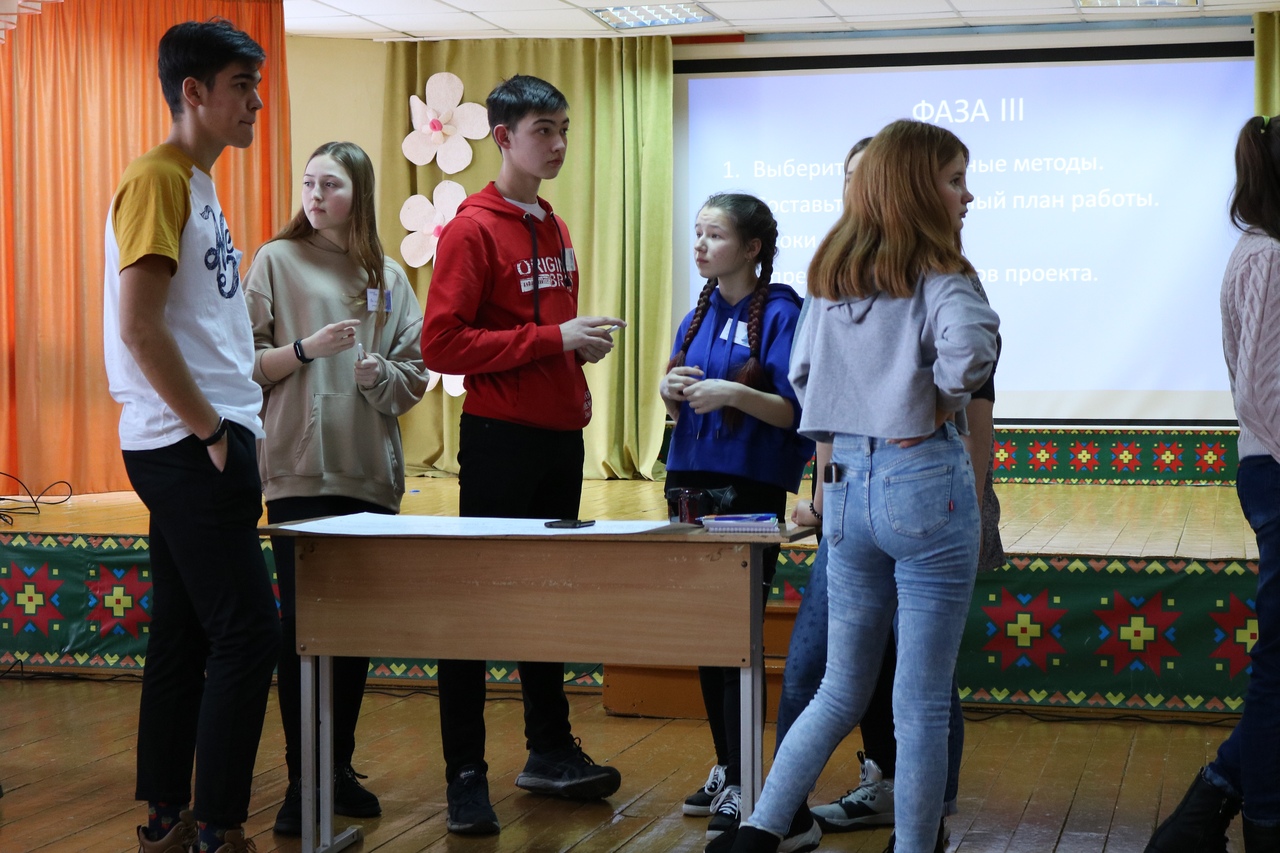 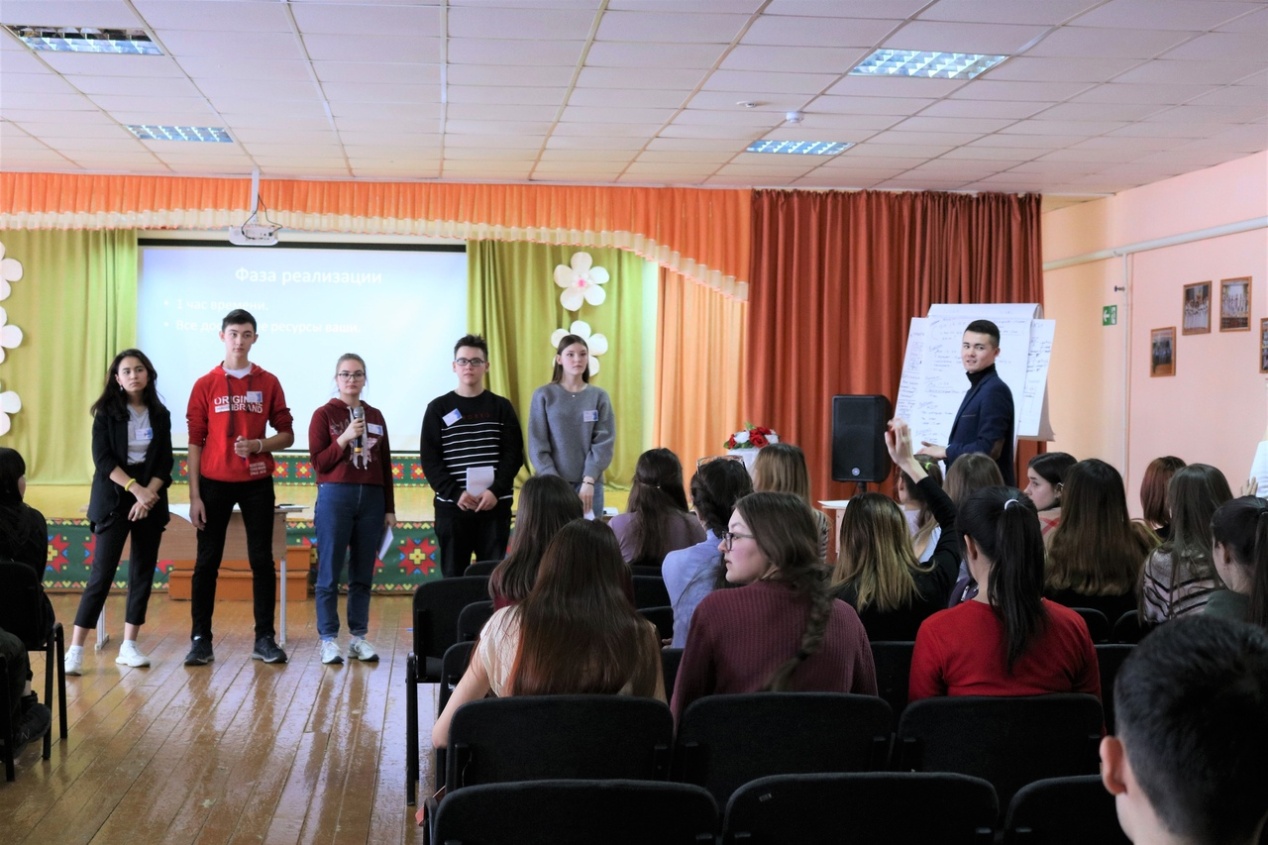 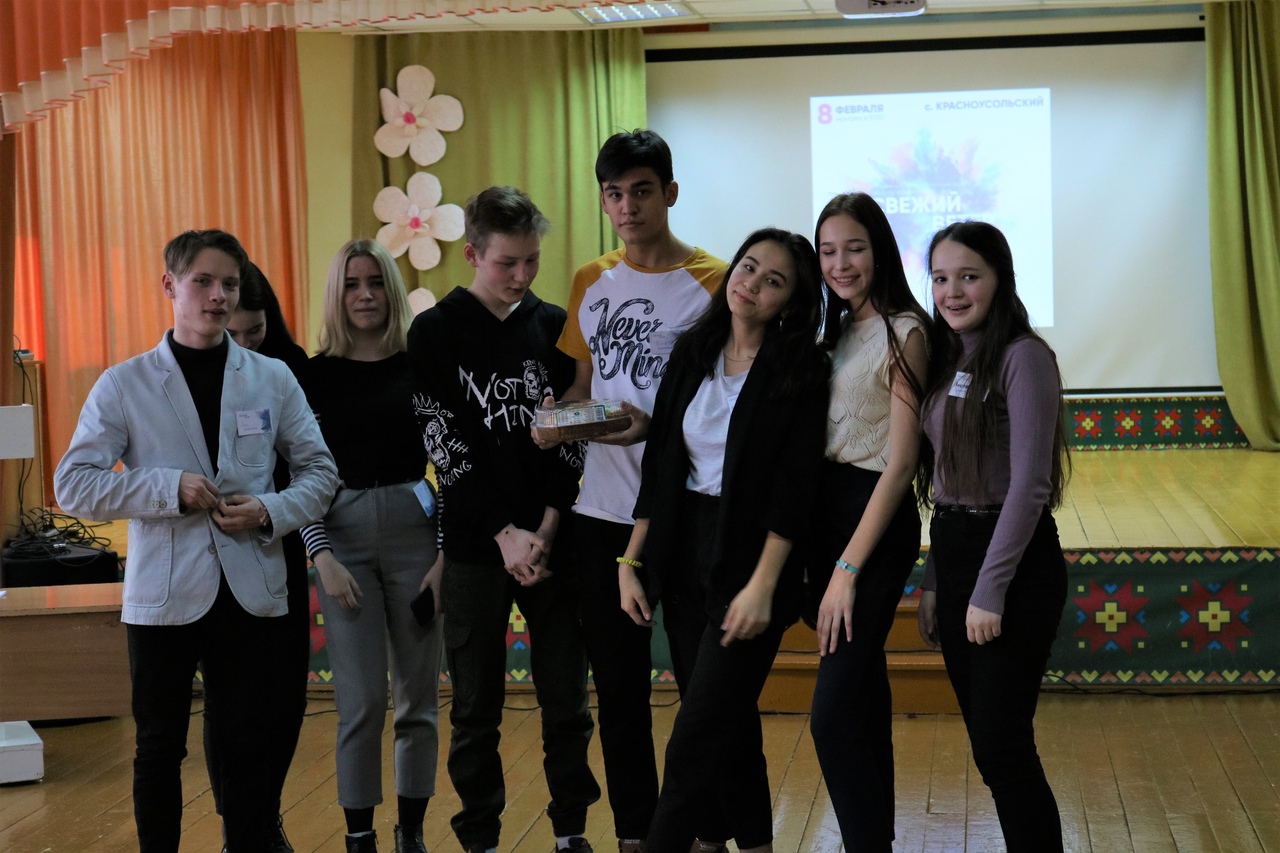 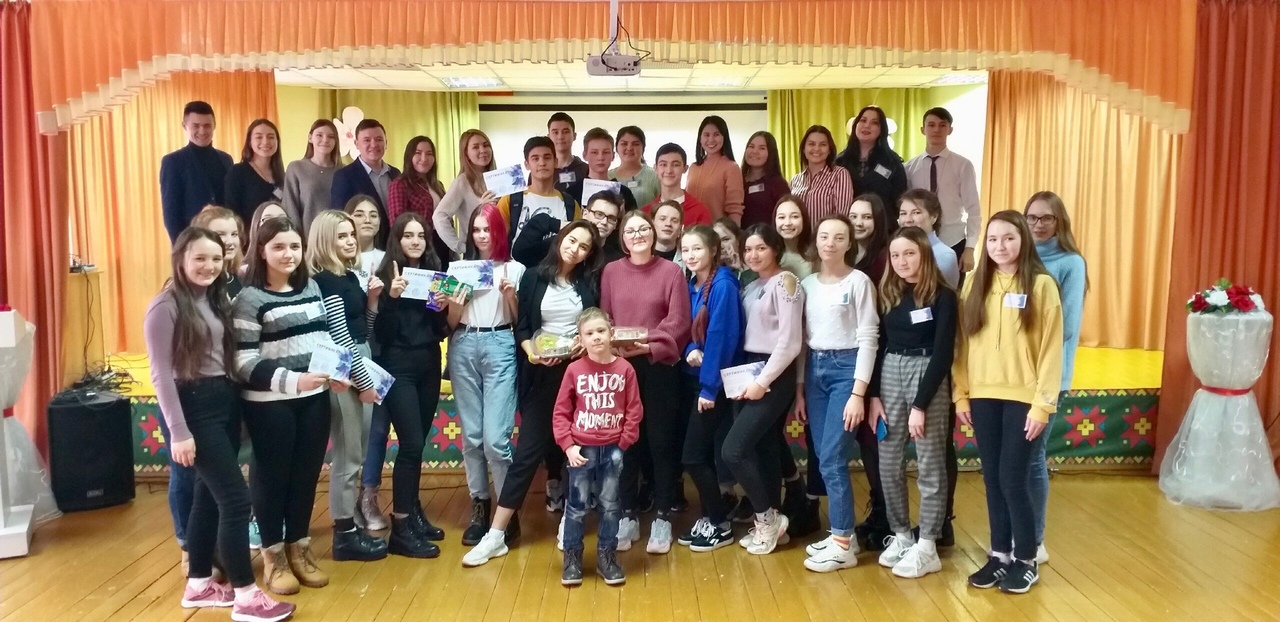 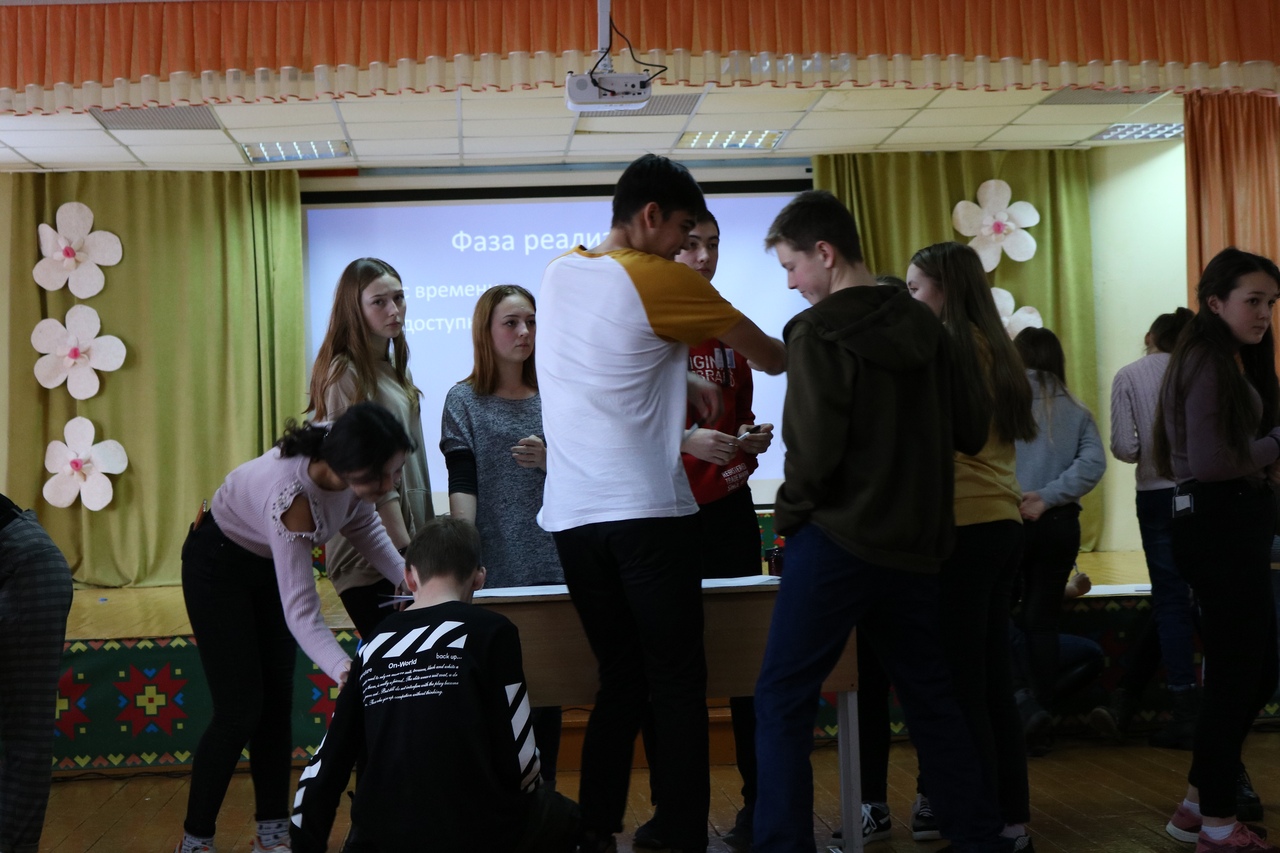 